SS/GU/035/1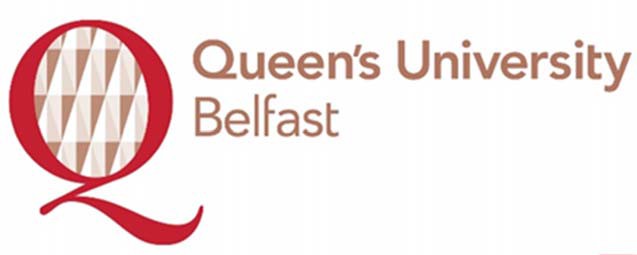 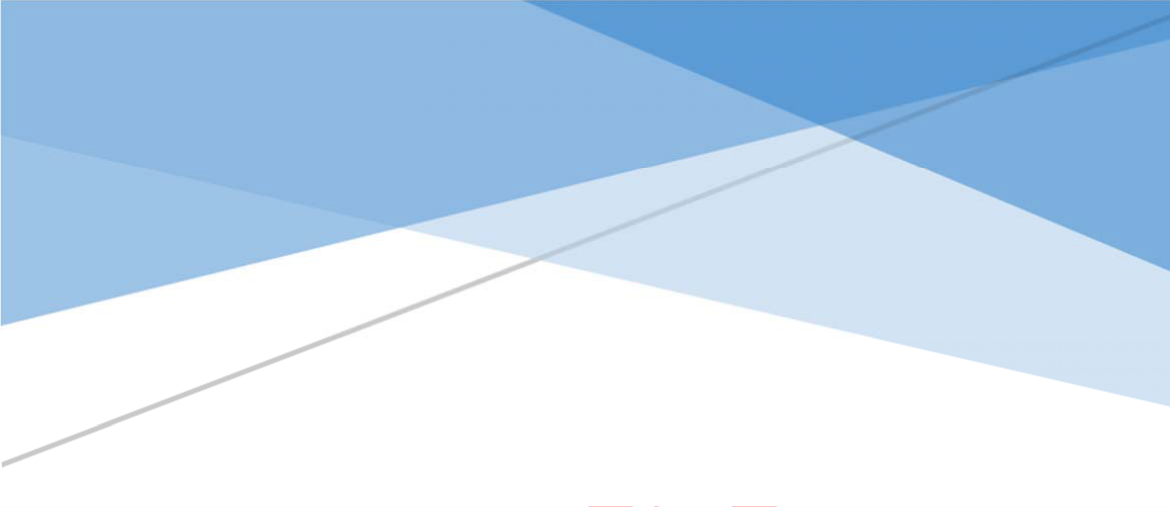 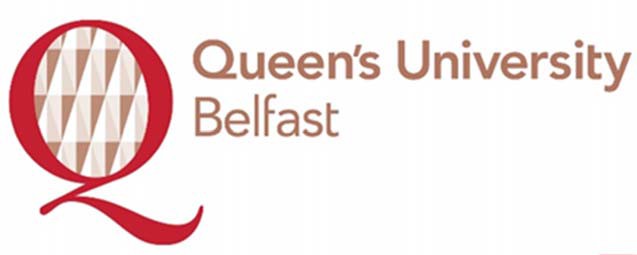 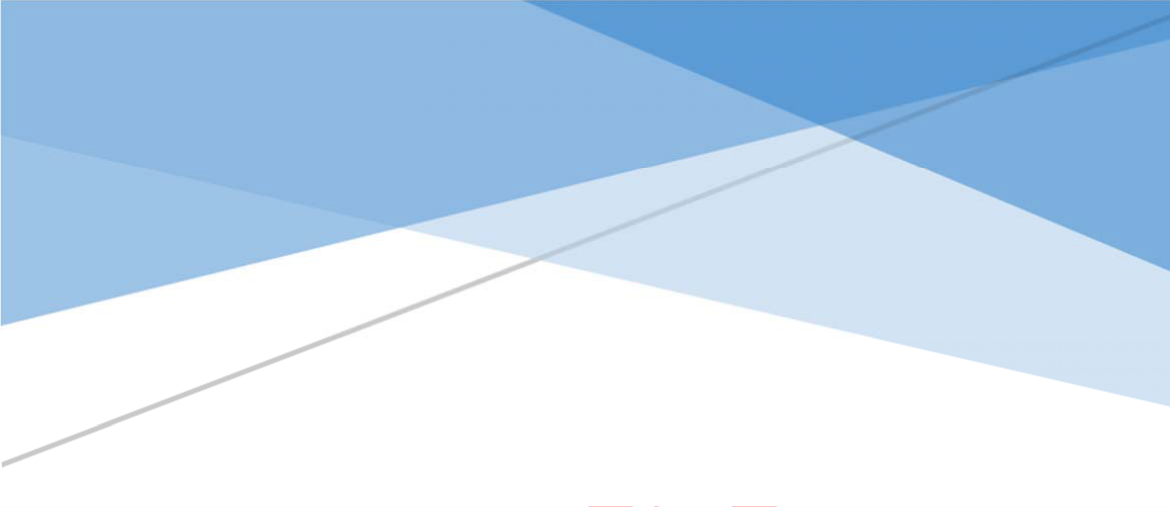 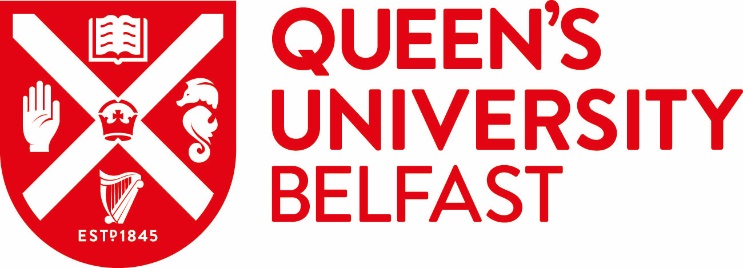 COSHH Guidance notes for risk assessmentDeveloped by the University Safety ServiceGuidelines___________________________________A COSHH risk assessment must be conducted before you commence work which could expose you to substances hazardous to health.The aim of the COSHH risk assessment is:To identify the substances you are going to use in a particular procedure / process / experimentTo determine which of those substances are hazardous to healthTo determine how hose substances are hazardous and what effects they could have on your health or others’ healthTo estimate the risks of exposure to these substances when you use them in the procedure / process / experimentTo decide the precautionary measures you must take to either prevent exposure or adequately control the risk of exposure.The precautionary measure must be implemented prior to work commencing.Separate risk assessments are not needed for each substance used in a particular procedure / process / experiment.Group (generic) risk assessments can be used satisfactorily where similar substances are used in similar jobs e.g. handling solvents in HPLC work, handling detergents in automatic dishwashers etc. In addition, COSHH risk assessments can be sued as a basis for drafting Safe / Standard Operating Procedures (SOPs).The COSHH risk assessment form is subdivided into 7 sections. Guidance on completing these sections is given below:Section 1: Project detailsProvide a full description of the work area including locality (indoors / outdoors), room / laboratory number, building name, PI etc. A detailed description of the particular procedure / process / reaction should also be provided including:The substances to be usedThe properties of the substances (gas, vapour, volatile liquid, dust)The quantities of substances to be usedHow the substances are to be used (contained, released, sprayed, mixed, heated or ground into powder)Section 2: Hazard Summary SectionThis is a quick reference as to how hazardous the procedure / process / experiment is. Indicate the hazardous properties by placing a tick in the appropriate boxes.Section 3: Hazardous Substances InformationList all the substances you are going to use in the procedure / process / reaction along with their hazard classification, physical form, routes of exposure and any workplace exposure limits (WELs) that are assigned. This information can be found on the Manufacturer’s Safety Data Sheet, product labels etc.If none of the substances to be used are hazardous to health, the risk assessment is complete at this stage.The hazard classifications include:Health HazardToxicCorrosiveIrritantFlammableOxidisingExplosiveCompressed GasDangerous for the EnvironmentAlso include any hazard statements associated with the substances being used. A full list of Hazard and Precautionary statements can be found in Appendix 1.Physical forms include:LiquidPowderGasDustVapourRoutes of exposure:Substances can enter the body by four main routes:Inhalation – breathing in gases, vapours, fumes, dusts, aerosols, fibres)Ingestion – accidental swallowing of solids / liquidsAbsorption – direct uptake of gases, liquids, vapours through unbroken / broken skinInjection – misuse of hypodermic needlesThis is a vital part of the risk assessment as the formulation of effective control measures is dependent on preventing entry of substances into the body.Inhalation is considered to be the major route of entry into the body, therefore consideration must be given to processes that could generate gases, vapours, aerosols, fumes, dusts and fibres.Substances used which can be absorbed through the intact skin should be clearly identified and the possibility of skin contact in the process carefully evaluated. Such substances are identified in EH40 with a skin ‘SK’ notation. A list of substances that can be absorbed through the skin can be form in Appendix 2.Finally, it should be verified that the likelihood of entry by ingestion and direct injection has been minimised. In the work environment, the risk of exposure from these routes is usually controlled by good working practices. For example, eating, drinking, smoking and the application of cosmetics should not be permitted in the workplace to prevent accidental ingestion. Similarly, cuts and abrasions should be covered with waterproof dressings to prevent invasion.Workplace Exposure Limits (WELs):The COSHH Regulations reference Workplace Exposure Limits, a full list of which can be found in EH40/2005 Workplace Exposure Limits (free to download from the HSE website), or Section 8 of the Safety Data Sheet. WELs are maximum concentrations of airborne substances averaged over a reference period, to which employees may be exposed by inhalation. These are time-weighted averages of either long term (8 hours) or short term (15 minutes). If proper control measures are in place, no employee should be exposed to above the WEL for the substance in question.Hazards produced during / after reaction / experiment:In this section, identify any hazardous products that are produced both during and after the reaction / experiment. The hazardous properties of these substances would also need to be considered as part of the risk assessment process.How often will this work activity be carried out / How long will the process / work activity last:Consider how often the process will be carried out i.e. once, once per day, once per week etc. Consider if the process will take minutes, hours, days, weeks etc. to perform. Also consider if exposure to substances hazardous to health will be continuous or intermittent when carrying out this process.Consider the properties of the substances hazardous to health being used:Dustiness / VolatilityQuantities used (μg, mg, kg or μl, ml ,l)Way in which the substances are used (heated, vaporised, volatilised etc.)Degree of containment / protection provided by typical precautionary measures chosen in Section 4.Who might be at risk:Consider others not directly involved in the work who may be at risk from exposure. Are the risks adequately controlled for these people in local rules or standard operating procedures.In certain situations a ‘permit-to-work’ may be required. For example, repair of a fume cupboard would require a permit-to-work to ensure that it was fully decontaminated and could not be used while the contractors were carrying out repairs. Assessment of risk PRIOR to the use of controlsThe level of risk before any controls are put in place must be recorded. The risk matrix below is used to give an indication of the level of risk associated with the process / procedure / experiment to be carried out.Section 4: ControlsPhysical or Engineering controls:Exposure to substances hazardous to health should be prevented, as s first priority.Therefore, firstly consider if you can prevent exposure to the substances you have listed by using safer procedures / processes / experiments or by substitution of substances (e.g. toluene for benzene, water-based paints for solvent based one) or by using the substances in a safer form (e.g. pellets instead of powders, ready made-up solutions).Where the procedure involves suspected carcinogens or mutagens, every effort must be made to substitute a non-carcinogenic on non-mutagenic alternative.If exposure cannot be prevented, consider the most effective control measures required to adequately control exposure that are proportionate to the risk e.g.Total containment – Glove Box, Class III Biological Safety Cabinet, Pipelines and VesselsPartial containment – Fume cupboard, Paint-spray booths, Class I and II Biological Safety CabinetsLocal Exhaust Ventilation (LEVs) – Fume canopiesDilution Ventilation - Open doors, windowsOthers  - Personal Protective Equipment (PPE) such as gloves, apronsControl of exposure by inhalation is considered adequate, only if WELs for the substances involved are not exceeded. Guidance for estimating the WEL can be found on the University Safety Service website or Appendix 3.Administrative controls:Administrative controls limit workers’ exposures by scheduling shorter work times in contaminant areas or by implementing other ‘rules’. Theses controls measures have many limitations because the hazard itself is not actually removed or reduced.When necessary, methods of administrative control include:Scheduling maintenance and other high exposure operations for times when few workers are present;Using job-rotation schedules that limit the amount of time an individual workers is exposed to a substance;Work practices are also a form of administrative controls. In most workplaces, even if there are well designed and well maintained engineering controls present, safe work practices are very important. Some elements of safe work practices include:Developing and implementing standard operating procedures;Training and education of employees regarding the operating procedures as well as other necessary workplace training;Establishing and maintaining good housekeeping programs;Keeping equipment well maintained;Preparing and training for emergency response for incidents such as spills, fire or injury.Out of hours controls:If the process / procedure / experiment is to run out of normal working hours, are there any specific control measures required? If so, they should be recorded in this section.Personal Protective Equipment:PPE must only be considered as a last resort and must be used in addition to all other control measures if the combination of all control measures fail to achieve adequate control of exposure.Types of PPE available:Laboratory coatsApronSafety footwearGlovesGlasses / goggles / face shieldsRespiratory protective equipmentHeating protectionAdvice on the selection and use of PPE is available from the University Safety Service. Details on the fit testing of respiratory protective equipment is also available from the University Safety Service.Storage requirements:Section 7 of the Safety Data Sheet provides information on the safe handling and storage of the substances. This document should be referenced and any relevant information regarding storage, recorded in this section.Disposal procedures:Water miscible solvents and other substances may be flushed to drain but only in very small quantities (< 100ml at one disposal).Small quantities of vapours / gases / aerosols may be discharged into a fume cupboard for aerial dispersion. Similarly, small quantities of volatile liquids may be allowed to evaporate to atmosphere within a fume cupboards.In general, most substances hazardous to health will be disposed of by arrangement with the University Safety Service.Is exposure monitoring required?Exposure monitoring provides assurance on the adequacy of your controls. It has nothing to do with the state of a workers health.Exposure monitoring should be conducted for processes / procedures / experiments which involve large quantities or airborne contaminants and which are carried out frequently over long periods of time. It is also necessary when failure or deterioration of the control measures could result in a serious health effect, either due to the toxicity of the substance or the extent of potential exposure, or both. Is health surveillance required? Health surveillance is necessary if an individual is exposed to one of the substances and is engaged in one of the processes listed in the Schedule 6 of the COSHH Regulations. Health surveillance is appropriate where employees are exposed to carcinogenic and mutagenic substances, unless the risk assessment confirms that exposure is so adequately controlled that there is no reasonable likelihood of an identifiable disease or adverse effect resulting from the exposure or the quantities used are so small that even if control measures fail, the exposure is likely to be insignificant. It is also appropriate when the work involves the use of substances known to cause occupational asthma or severe dermatitis or if there is contact with chrome solution, electrolytes containing chromic acid or chromium salts and other substances which can cause skin cancer. If the risk assessment indicates that health surveillance is required, then advice on the nature of the health surveillance should be obtained from Occupational Health and appended to the risk assessment.New, expectant and breast-feeding mothers should also report their condition to their Line Manager / Occupational Health so that the risk assessment can be reviewed and the appropriateness of health surveillance considered / reconsidered.Assessment of risk AFTER the application of controlsThe level of risk after controls are put in place must be recorded. The risk matrix below is used to give an indication of the level of risk associated with the process / procedure / experiment to be carried out.Section 5: Emergency ProceduresFirst Aid:Section 4 of the Safety Data Sheet provides general advice on what first aid measures to take if the substance is:InhaledIn contact with skinIn contact with the eyes Swallowed This information should be recorded on the risk assessment form to ensure that staff and students will be familiar with what steps to take in an emergency / incident situation. Spillage:Section 6 of the Safety Data Sheet provides the information required for keeping both staff / students and the environment safe when dealing with a spillage. It covers information on:Personal precautions, protective equipment and emergency procedures;Environmental precautions;Methods and materials for containment and clean up.If you are cleaning up a small chemical spill, ensure that you are familiar with the hazards associated with the materials spilled, have adequate ventilation (open windows, chemical fume hood on) and proper personal protective equipment (gloves, goggles, laboratory coat, respirator) where necessary. Consider all residual chemical and clean up materials as hazardous waste. Place these materials in sealed containers or plastic bags, label and store in a fume hood. Contact the University Safety Service for disposal instructions and pick up.Fire:Section 5 of the Safety Data Sheet provides information on the most suitable extinguishing media to use on a fire and also highlights if there are any special hazards arising from the substances.Section 6: ContactsContact in the event of an emergency:In the event of an emergency, the Project Supervisor / Line Manager and the COSHH Supervisor should be contacted. Their details should be recorded in this section along with any other relevant contact details e.g. School Safety / Biological Safety Officer, University Chemical Safety / Biological Safety Officer.Out of hours contact:This section should contain the contact details for the responsible person ‘out of hours’.Section 7: ApprovalAlthough the worker may complete the risk assessment, it is the duty of the Project Supervisor / Line Manager to ensure that risk assessments are carried out for all processes / procedures / experiments (under his / her control) which involve substances hazardous to health.It is the duty of the COSHH Supervisor to ensure that the risk assessment is complete and that the precautionary measures to be taken are adequate to control the risk. The Assessor, Project Supervisor and COSHH Supervisor should sign and date all COSHH Assessments.The COSHH risk assessment should be reviewed at a frequency of not more than 3 years for low risk, and annually for high risk. The assessment should be reviewed immediately when there is evidence to suggest it is no longer valid. For example:A change in the substances used, including the introduction of a substitute substance;A modification made to engineering controls;A change to the process or method of work;Complaints from workers about defects in the control systemAppendix 1 – Hazard and Precautionary StatementsAppendix 1 – GHS Hazard StatementsGHS Physical Hazard StatementsGHS Health Hazard StatementsGHS Environmental Hazard StatementsGHS Precautionary Statements – General ActionsGHS Precautionary Statements – Preventative MeasuresGHS Precautionary Statements – Emergency ResponseGHS Precautionary Statements – Storage MeasuresGHS Precautionary Statements – DisposalAppendix 2 – List of substances which are capable of causing cancer / genetic damage, occupational asthma and can be absorbed through the skinBMGV:		Biological monitoring guidance valuesCarc:		Capable of causing cancer and/or heritable genetic damageSen:		Capable of causing occupational asthmaSk:		Can be absorbed through the skinAppendix 3 Guidance on the Estimation of Workplace Exposure Limits Introduction Many people work with a variety of substances at work (e.g. chemicals, fumes, dusts fibres) which can, under some circumstances, have a harmful effect on their health. These are called ‘hazardous substances’. If exposure to a hazardous substance is not adequately controlled it may cause ill health in a number of ways. The substance may cause harm by:Too much being taken into the body through breathing;Being absorbed through the skin;Being swallowed; orActing directly on the body at the point of contact, e.g. the skin.Some illnesses caused by exposure to hazardous substances in the workplace (occupational diseases) may not appear until a long time after the first exposure. Therefore, it is important to know in advance how to protect the health of staff and students working with hazardous substances and also of other people who may be affected by the work being carried out.Workplace Exposure Limits (WELs)WELs are UK occupational exposure limits and are set in order to help protect the health of workers. WELs are concentration limits of hazardous substances in the air, averaged over a specified period of time, referred to as a time-weighted average (TWA). Two time periods are used:Long-term (8hours); andShort-term (15 minutes)Short-term exposure limits (STELs) are set to help prevent effects such as eye irritation, which may occur following exposure for a few minutes.WELs and the Control of Substances Hazardous to Health (Amendment) Regulations 2005 (COSHH)Substances that have been assigned a WEL are subject to the requirements of COSHH. The absence of a substance from the list of WELs (EH40/2005) does not indicate that it is safe. For these substances, exposure should be controlled to a level to which nearly all the working population could be exposed, day after day at work, without any adverse effects on health.Inhalation – vapoursLikely airborne concentrations of vapours from volatile liquids can be predicted from the volume of volatile liquid used in a process and the volatility of that liquid using Table 1 below:Table 1: Prediction of Vapour-in-Air Concentrations (ppm)*VP – Vapour pressureThe volatility of a liquid can be categorised from its vapour pressure (VP). For a mixture of solvents, the overall volatility will be that of the volatility of the major component in that mixture.If vapour pressures are not readily available, the volatility can be categorised from the boiling point of the liquid and the process working temperature using Graph 1 below:Graph 1: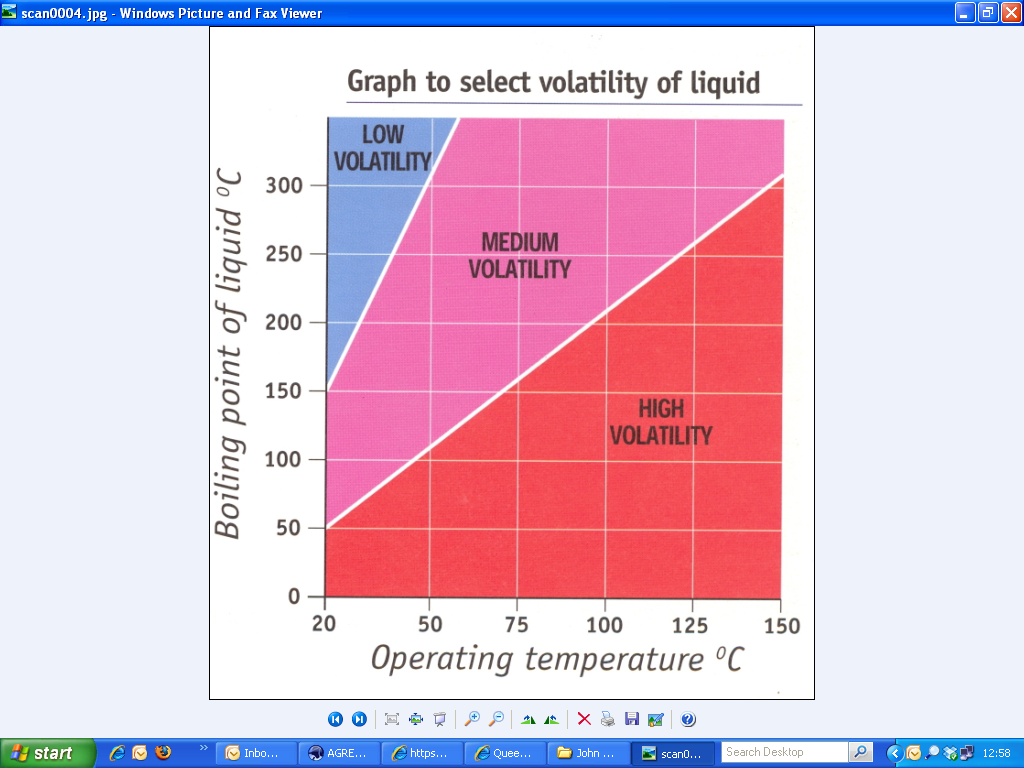 Example:If the process you are carrying out involves the use of ml quantities of a medium-to-high volatility liquid, on the open bench (Row 1 of Table 1) over a full working day, you would expect the concentration of the vapour in the air to lie between 5-50ppm.Inhalation - dustsSimilarly, Table 2 below can be used to predict the concentration of dust in the air arising from a work process. In this instance the dustiness of the material would be categorised as:Table 2: Prediction of Dust-in-Air Concentrations (mg/m3)Example: If the process you are carrying out involves the use of gram quantities of a medium-to-low dusty material, on the open bench (Row 1 Table 2) over a full working day, you would expect the concentration of the dust in the air to lie between 0.01 – 0.1mg/m3.Policy NumberSS/GU/035/1Version Number1Publishing AvailabilityUniversity WideApproval DateN/AApproved ByN/AReview Date07/2021Lead ResponsibilityDirector of EstatesLead AuthorLindsey SmithCross Reference to Compliance ReviewN/ARisk LikelihoodRisk LikelihoodRisk LikelihoodRisk LikelihoodHazard SeverityHazard SeverityUnlikely (1)Possible (2)Likely (3)Very Likely (4)Minor (1)Minor (1)1234Moderate (2)Moderate (2)2468Serious (3)Serious (3)36912Very Serious (4)Very Serious (4)481216Extreme (5)Extreme (5)5101520Risk RatingLow(1-5)Medium(6)High(8-10)Very High(12-20)Risk LikelihoodRisk LikelihoodRisk LikelihoodRisk LikelihoodHazard SeverityHazard SeverityUnlikely (1)Possible (2)Likely (3)Very Likely (4)Minor (1)Minor (1)1234Moderate (2)Moderate (2)2468Serious (3)Serious (3)36912Very Serious (4)Very Serious (4)481216Extreme (5)Extreme (5)5101520Risk RatingLow(1-5)Medium(6)High(8-10)Very High(12-20)Hazard CodeHazard StatementH200Unstable, explosiveH201Explosive, mass explosion hazardH202Explosive, severe projection hazardH203Explosive, fire, blast or projection hazardH204Fire or projection hazardH205May mass explode in fireH220Extremely flammable gasH221Flammable gasH222Extremely flammable aerosolH223Flammable aerosolH224Extremely flammable liquid and vapourH225Highly flammable liquid and vapourH226Flammable liquid and vapourH227Combustible liquidH228Flammable solidH240Heating may cause explosionH241Heating may cause a fire or explosionH242Heating may cause a fireH250Catches fire spontaneously if exposed to airH251Self heating, may catch fireH252Self heating in large quantities, may catch fireH260In contact with water releases flammable gases which may ignite spontaneouslyH261In contact with water, releases flammable gasH270May cause or intensify fire; oxidiserH271May cause fire or explosion; strong oxidiserH272May intensify fire; oxidiserH280Contains gas under pressure; may explode if heatedH281Contains refrigerated gas; may cause cryogenic burns or injuryH290May be corrosive to metalsHazard CodeHazard StatementH300Fatal if swallowedH301Toxic if swallowedH302Harmful if swallowedH303May be harmful if swallowedH304May be fatal if swallowed and enters airwaysH305May be harmful if swallowed and enters airwaysH310Fatal in contact with skinH311Toxic in contact with skinH312Harmful in contact with skinH313May be harmful in contact with skinH314Causes severe skin burns and eye damageH315Causes skin irritationH316Causes mild skin irritationH317May cause an allergic skin reactionH318Causes serious eye damageH319Causes serious eye irritationH320Causes eye irritationH330Fatal if inhaledH331Toxic if inhaledH332Harmful if inhaledH333May be harmful if inhaledH334May cause allergy or asthma symptoms or breathing difficulties if inhaledH335May cause respiratory irritationH336May cause drowsiness or dizzinessH340May cause genetic defectsH341Suspected of causing genetic defectsH350May cause cancerH350IMay cause cancer by inhalationH351Suspected of causing cancerH360May damage fertility or the unborn childH360FMay damage fertilityH360DMay damage the unborn childH360FDMay damage fertility and the unborn childH360FdMay damage fertility; Suspected of damaging unborn childH360DfMay damage the unborn child; Suspected of damaging fertilityH361Suspected of damaging fertility or the unborn childHazard CodeHazard StatementH361fSuspected of damaging fertilityH361dSuspected of damaging the unborn childH361fdSuspected of damaging fertility; Suspected of damaging the unborn childH362May cause harm to breast fed childrenH370Causes damage to organsH371May cause damage to organsH372Causes damage to organs through prolonged or repeated exposureH373May cause damage to organs through prolonged or repeated exposureHazard CodeHazard StatementH400Very toxic to aquatic lifeH401Toxic to aquatic lifeH402Harmful to aquatic lifeH410Very toxic to aquatic life with long lasting effectsH411Toxic to aquatic life with long lasting effectsH412Harmful to aquatic life with long lasting effectsH413May cause long lasting harmful effects to aquatic lifeH420Harms public health and the environment by destroying ozone in the upper atmospherePrecautionary CodePrecautionary StatementP101If medical advice is needed, have product container or label to handP102Keep out of reach of childrenP103Read label before usePrecautionary CodePrecautionary StatementP201Obtain special instructions before useP202Do not handle until all safety precautions have been read and understoodP210Keep away from heat/sparks/open flames/hot surfaces – no smokingP211Do not spray onto an open flame or other ignition sourceP220Keep/store away from clothing/…/combustible materialsPrecautionary CodePrecautionary StatementP221Take any precaution to avoid mixing with combustible materialsP222Do not allow contact with airP223Keep away from any possible contact with water because of violent reaction and possible flash fireP230Keep wetted with….P231 Handle under inert gasP232Protect from moistureP233Keep container tightly closedP234Keep only in original containerP235Keep coolP240Ground/bond container and receiving equipmentP241Use explosion proof electrical/ventilation/lighting/…/equipmentP242Use only non sparking toolsP243Take precautionary measures against static dischargeP244Keep reduction valves free from grease and oilP250Do not subject to grinding/shock/../frictionP251Pressurised container: do not pierce or burn, even after useP260Do not breathe dust/fumes/gas/mist/vapours/sprayP261Avoid breathing dust/fumes/gas/mist/vapours/sprayP262Do not get in eyes, on skin or on clothingP263Avoid contact during pregnancy/while nursingP264Wash thoroughly after handlingP270Do not eat, drink or smoke when using this productP271Use only outdoors or in a well ventilated areaP272Contaminated work clothing should not be allowed out of the workplaceP273Avoid release to the environmentP280Wear protective gloves/protective clothing/eye protection/face protectionP281Use personal protective equipment as requiredP282Wear cold insulating gloves/face shield/eye protectionP283Wear fire/flame resistant/retardant clothingP284Wear respiratory protectionP285In case of inadequate ventilation wear respiratory protectionP231 Handle under inert gas. Protect from moistureP232Handle under inert gas. Protect from moistureP235 Keep cool. Protect from sunlightPrecautionary CodePrecautionary StatementP301If swallowed:P302If on skin:P303If on skin (or hair):P304If inhaled:P305If in eyes:P306If on clothing:P307If exposed:P308If exposed or concerned:P309If exposed or you feel unwellP310Immediately call a poison centre or doctor/physicianP311Call a poison centre or doctor/physicianP312Call a poison centre or doctor/physician if you feel unwellP313Get medical advice/attentionP314Get medical advice/attention if you feel unwellP315Get immediate medical advice/attentionP320Specific treatment is urgent (see…. on this label)P321Specific treatment (see…on this label)P322Specific measures (see…on this label)P330Rinse mouthP331Do not induce vomitingP332If skin irritation occurs:P333If skin irritation or rash occurs:P334Immerse in cool water/wrap in wet bandagesP335Brush off loose particles from skinP336Thaw frosted parts with lukewarm water. Do not rub affected areaP337If eye irritation persistsP338Remove contact lenses, if present and easy to do. Continue rinsingP340Remove victim to fresh air and keep at rest in a position comfortable for breathingP341If breathing is difficult, remove victim to fresh air and keep at rest in a position comfortable for breathingP342If experiencing respiratory symptoms:P350Gently wash with plenty of soap and waterP351Rinse cautiously with water for several minutesP352Wash with plenty of soap and waterP353Rinse with water/showerPrecautionary CodePrecautionary StatementP360Rinse immediately contaminated clothing and skin with plenty of water before removing clothingP361Remove/take off immediately all contaminated clothingP362Take off contaminated clothing and wash before reuseP363Wash contaminated clothing before reuseP370In case of fire:P371In case of major fire and large quantities:P372Explosion risk in case of fireP373Do not fight fire when fire reaches explosivesP374Fight fire with normal precautions from a reasonable distanceP375Fight fire remotely due to risk of explosionP376Stop leak if safe to do soP377Leaking gas fire: Do not extinguish, unless leak can be stopped safelyP378Use ….. for extinctionP380Evacuate areaP381Eliminate all ignition sources if safe to do soP390Absorb spillage to prevent material damageP391Collect spillagePrecautionary CodePrecautionary StatementP401Store…P402Store in a dry placeP403Store in a well ventilated placeP404Store in a closed containerP405Store locked-upP406Store in corrosive resistant/…/container with a resistant linerP407Maintain air gap between palletsP410Protect from sunlightP411Store at temperatures not exceeding…..oCP412Do not expose to temperatures exceeding 50oCP413Store bulk masses greater than ….kg at temperatures not exceeding …. oCP420Store away from other materialsP422Store contents under ……Precautionary CodePrecautionary StatementP501Dispose of contents/container to…….P502Refer to manufacturer/supplier for information on recovery/recyclingSubstanceCarcSenSkBMGVAcrylamideXXAcrylonitrileXXAllyl AlcoholX2-AminoethanolXAnilineXArsenic and arsenic compounds except arsine (as As)XAzodicarbonamideXBenzeneXXBenzyl chlorideXBeryllium and beryllium compounds (as Be)XBis(chloromethyl) etherXBromomethaneXButaneX (only applies if butane contains more than 0.1% of buta-1,3-diene)Buta-1,3-dieneXButan-1-olXButan-2-one (methyl ethyl ketone)XX2-ButoxyethanolXX2-Butoxyethyl acetateX2-sec-ButylphenolXCadmium and cadmium compounds except cadmium oxide fume, cadmium sulphide and cadmium sulphide pigments (as Cd)X (cadmium metal, cadmium chloride, fluoride and sulphate)Cadmium oxide fume (as Cd)XCadmium sulphide and cadmium sulphide pigments (respirable dust (as Cd))X (cadmium sulphide)Carbon disulphideXCarbon MonoxideXCarbon TetrachlorideXChlorobenzeneX2-ChloroethanolX1-Chloro-2,3-epoxypropane (Epichlorohydrin)XChloroformX1-Chloro-4-nitrobenzeneXChlorpyrifos (ISO)XChromium (VI) compounds (as Cr)XXXCobalt and Cobalt compounds (as Co)X (cobalt dichloride and sulphate)XCumeneXCyanamideXCyanides, except HCN, cyanogen and cyanogen chloride (as Cn)XCyclohexanoneXX1,2-Dibromoethane (Ethylene dibromide)XX1,2-Dichlorobenzene (ortho-dichlorobenzene)X1,1-DichloroethaneX1,2-Dichloroethane (Ethylene dichloride)XXDichloromethaneXX2,2’-Dichloro-4,4’-methylene dianiline (MbOCA)XXXDiethyl sulphateXXN,N-DimethylacetamideXXN,N-DimethylanilineXN,N-DimethylformamideXDimethyl sulphateXXDinitrobenzene, all isomersX1,4-DioxaneXEndosulfan (ISO)XEthane-1,2-diol particulate vapourX2-EthoxyethanolX2-Ethoxyethanol acetateXEthylbenzeneXEthylene oxideX4-EthylmorpholineXFlour dustX2-Furaldehyde (furfural)XGlutaraldehydeXGrain dustXHalogeno-platinum compounds (complex co-ordination compounds in which the platinum atom is directly co-ordinated to halide groups) (as Pt)XHardwood dustXXHeptan-2-oneXHeptan-3-oneXHexan-2-oneXHydrazineXXHydrogen CyanideX2-Hydroxypropyl acrylateX2,2’-Iminodi(ethylamine)XIodomethaneXIsocyanates, all (as –NCO) Except methyl isocyanateXLiquified Petroleum GasX (only applies if LPG contains more than 0.1% of buta-1,3-diene)Malathion (ISO)XMaleic anhydrideXMethacrylonitrileXMethanolXMethyl IsocyanateX2-MethoxyethanolX2-(2-Methoxyethoxy) ethanolX2-Methoxyethyl acetateX(2-methoxymethylethoxy) propanolX1-Methoxypropan-2-olX1-Methoxypropyl acetateX4,4’-MethylenedianilineXXXN-MethylanilineXn-Methyl-2-pyrrolidoneX5-Methylhexan-2-oneX4-Methylpentan-2-olX4-Methylpentan-2-oneXXMonochloroacetic acidXMorpholineXNickel and its inorganic compounds (except nickel tetracarbonyl):Water-soluble nickel compounds (as Ni) nickel and water-insoluble nickel compounds (as Ni)X(nickel oxides and sulphides)X(nickel sulphate)XNicotineXNitrobenzeneX2-NitropropaneXPhenolXp-PhenylenediamineXPhorate (ISO)XPhthalic anhydrideXPiperazine XPiperazine dihydrochlorideXPiperidineXPolychlorinated biphenyls (PCB)XPropan-1-olXPropylene oxideXProp-2-yn-1-olXRefractory ceramic fibres and special purpose fibresXResorcinolXRosin-based solder flux fumeXRubber fumeXRubber process dustXSodium azide (as NaN3)XSoftwood dustXSubtilisinsXSulfotep (ISO)X1,1,2,2-TetrabromoethaneXTetrahydrofuranXThallium, soluble compounds (as TI)XTin compounds, organic, except Cyhexatin (ISO), (as Sn)XTolueneXo-ToluidineXX1,2,4-TrichlorobenzeneXTrichloroethyleneXXTriethylamineXTriglycidyl isocyanurate (TGIC)XTrimellitic anhydrideX2,4,6-TrinitrotolueneXVinyl ChlorideXXylene o-, m-, p- or mixed isomersXXControlApproachPredicted Vapour-in-air concentrations (ppm)Predicted Vapour-in-air concentrations (ppm)Predicted Vapour-in-air concentrations (ppm)Predicted Vapour-in-air concentrations (ppm)ControlApproachm3 quantities of high VP* materialm3 quantities of medium VP material or l quantities of medium to high VP materialml quantities of medium to high VP material or m3  quantities of low VP materialml quantities of low VP materialGeneral ventilation(work on bench)>50050 – 5005 – 50<5In fume cupboard(or close to LEV)50 – 5005 – 500.5 – 5<0.5Totally contained(in Glove-Box or Class III Biological Safety Cabinet)0.5 – 50.5 – 50.05 - .0.5<0.05Range of Vapour PressureVolatility0 – 30mm HgLow30 – 100mm HgMedium >100mm HgHighMaterialDustinessPellet likeLowCrystalline / GranularMedium Fine light powdersHighControlApproachPredicted Dust-in-air concentrations (mg/m2)Predicted Dust-in-air concentrations (mg/m2)Predicted Dust-in-air concentrations (mg/m2)Predicted Dust-in-air concentrations (mg/m2)ControlApproachTonne quantities of medium to high dusty materialkg quantities of medium to high dusty materialg quantities of high dusty material or kg to tonne quantities of low dusty materialg quantities of medium to low dusty materialGeneral ventilation(work on bench)>101 - 100.1 - 10.01 – 0.1In fume cupboard(or close to LEV)1 - 100.1 - 10.01 – 0.10.001 – 0.01Totally contained(in Glove-Box or Class III Biological Safety Cabinet)0.1 - 10.01 – 0.10.001 – 0.01<0.001